Схемарасположения земельного участка площадью 365 кв.м.,  с кадастровым номером 37:03:011305:472, расположенного  по адресу: Российская Федерация, Ивановская область, Гаврилово-Посадский муниципальный район, Гаврилово-Посадское городское поселение, с.Ирмес, ул. Набережная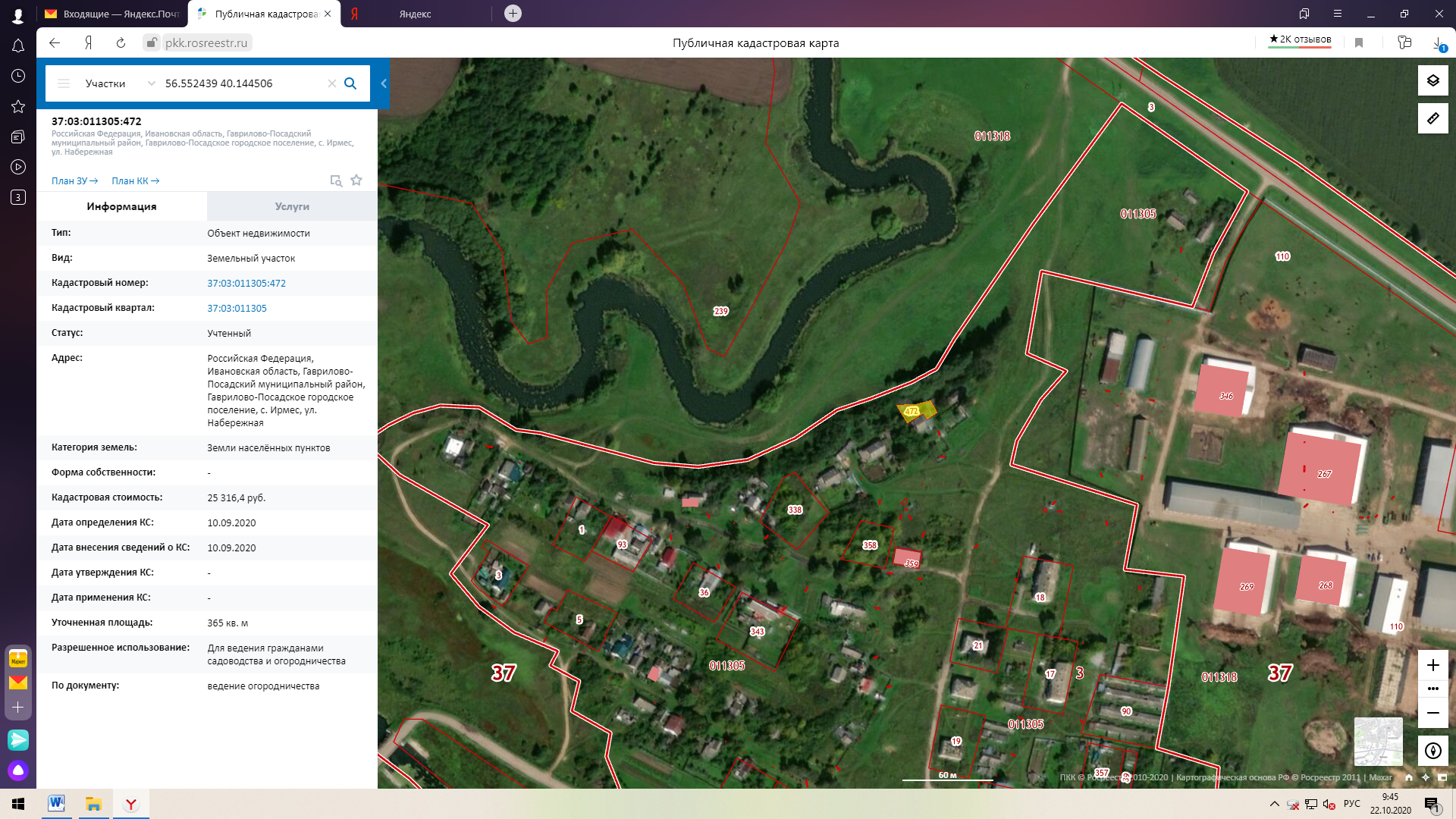 